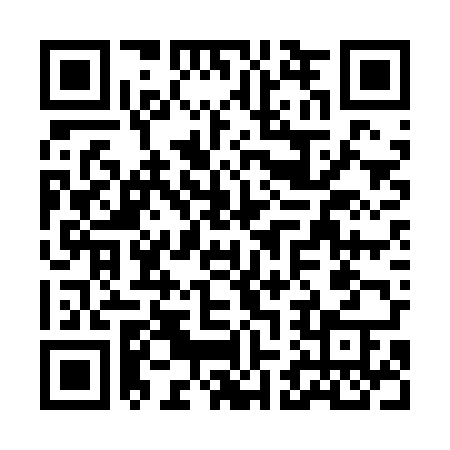 Ramadan times for Skorkowka, PolandMon 11 Mar 2024 - Wed 10 Apr 2024High Latitude Method: Angle Based RulePrayer Calculation Method: Muslim World LeagueAsar Calculation Method: HanafiPrayer times provided by https://www.salahtimes.comDateDayFajrSuhurSunriseDhuhrAsrIftarMaghribIsha11Mon4:104:106:0211:493:425:385:387:2312Tue4:084:085:5911:493:445:405:407:2513Wed4:054:055:5711:493:455:415:417:2614Thu4:034:035:5511:483:475:435:437:2815Fri4:014:015:5311:483:485:455:457:3016Sat3:583:585:5011:483:495:465:467:3217Sun3:563:565:4811:483:515:485:487:3418Mon3:533:535:4611:473:525:505:507:3619Tue3:503:505:4411:473:545:515:517:3820Wed3:483:485:4111:473:555:535:537:4021Thu3:453:455:3911:463:565:555:557:4222Fri3:433:435:3711:463:585:565:567:4423Sat3:403:405:3411:463:595:585:587:4624Sun3:373:375:3211:464:006:006:007:4825Mon3:353:355:3011:454:016:026:027:5026Tue3:323:325:2811:454:036:036:037:5227Wed3:293:295:2511:454:046:056:057:5428Thu3:273:275:2311:444:056:076:077:5629Fri3:243:245:2111:444:066:086:087:5830Sat3:213:215:1911:444:086:106:108:0031Sun4:184:186:1612:435:097:127:129:021Mon4:164:166:1412:435:107:137:139:042Tue4:134:136:1212:435:117:157:159:073Wed4:104:106:0912:435:137:177:179:094Thu4:074:076:0712:425:147:187:189:115Fri4:044:046:0512:425:157:207:209:136Sat4:014:016:0312:425:167:227:229:157Sun3:583:586:0112:415:177:237:239:188Mon3:553:555:5812:415:197:257:259:209Tue3:533:535:5612:415:207:277:279:2210Wed3:503:505:5412:415:217:287:289:25